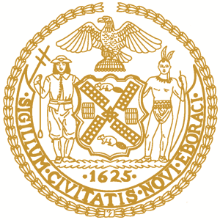 NEW YORK CITYBOARD OF CORRECTIONMay 11, 2021 9:00 AMVIA VIDEO CONFERENCEWebEx Event Page
PUBLIC MEETING AGENDA
Approval of March 9 and March 17, 2021 Minutes
Board Chair Updates
Public Comment on Variance Request
Presentation and Vote – Limited Variance Renewal Request to BOC Minimum Standards 1-03(c,d,j); 1-04(b)(2-3); 1-05(a-c); 1-06; 1-07(c); 1-08(f)(4); 1-08(g)(2-4); 1-09(c-d, f); 1-11(c-d); 1-12(d); 1-13(a-c); and 1-14(a-b)Separation Status
Jail Staffing – DOC 
COVID-19 Update – DOC & CHS
New Borough Based Jails Update -- DOC
Confidential Phone Call Recording Update - DOC
Public Comment